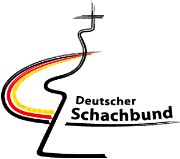 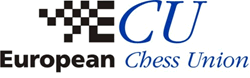 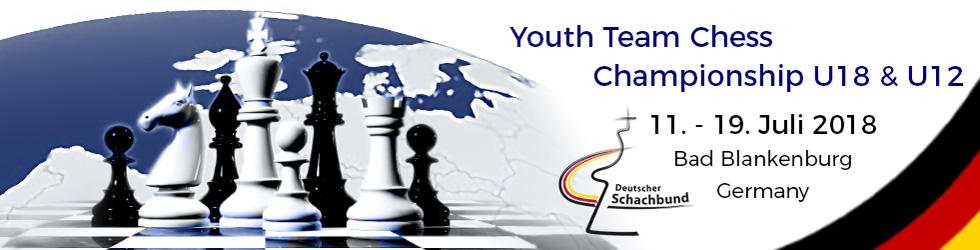 EUROPEAN YOUTH TEAM CHESS CHAMPIONSHIP U12&U18 July 11 – July 19, 2018, Bad Blankenburg, Germanyunder the auspices ofBodo Ramelow Minister-President of the Free State of ThuringiaInvitationORGANIZERGerman Chess Federation under the auspices of the European Chess UnionVENUE, DATE, SCHEDULE2.1 The Championship will be held from July 11th (day of arrival) until July 19th (day of departure), 2018 in Bad Blankenburg, Landessportschule, Germany.2.2 The Captains Meeting will take place on July 11th at 21:00 in the tournament hall (Landessportschule, Wirbacher Str. 10, 07422 Bad Blankenburg).SCHEDULE:PARTICIPATION3.1 The European Youth Team Chess Championship (EYTCC) will include four separate competitions, an open competition and a girls competition, both in the categories U-12 and U-18. The playing members of the teams shall not have reached the age of 12 or 18, depending on category, by January 1st, 2018.3.2 Each national federation member of the European Chess Union (ECU) has the right to enter unlimited number of teams of four (4) players and one (1) reserve in the open competitions and unlimited number of teams of two (2) female players and one (1) reserve in the girls competitions. These teams may represent the national federation, a region, a city, a club or a school.REGISTRATIONThe registration will be arranged at the Landessportschule, Wirbacher Str. 10, 07422 Bad Blankenburg. All delegations should register there on July 11th between 14.00 and 21:00 and take part in the Captain’s Meeting at 21:00.SYSTEM AND RATE OF PLAY5.1 The European Youth Team Championship shall be held according to Swiss system in 7 rounds, with two open sections and two sections for the girls teams, considered as separate competitions. According to ECU and FIDE rules, the time control will be 90 min for 40 moves + 30 min for the rest of the game + 30 sec increment for every move played starting from the first move.Players may only agree to a draw after the 30th move has been made by black. Players violating this rule will be forfeited. If a player is offered a draw before the 30th move has been made by black, he should call an arbiter. His opponent shall be punished for distracting, according to the FIDE Laws of Chess.Default time for all rounds is 15 minutes.5.4 The European Anti Cheating Rules (ECU Tournament Rules, Part Q) and the FIDE Anti-Cheating guidelines (FIDE Handbook, A.10) are valid. The players are not allowed to have own pens and own watches in the playing venue. Random searches performed with a hand-held metal detector remain reserved.TIE-BREAK SYSTEM6.1 The ranking will be made according to match points. The team obtaining the highest number of match points being declared the winner of the competition.6.2 The order of teams that finish with the same number of match points shall be determined by application of the following tie-breaking procedures in sequence, proceeding from A to B to C to D the extent required:A - by the sum of Sonneborn-Berger points, which is calculated as follows: match points of each opponent, excluding the opponent who scored the lowest number of match points, multiplied by the number of board points scored against each opponent respectively. The highest number wins. In case of two or more opponents with this same number of match points the lowest results of multiplication should be excluded;B - by the number of board points won, the highest number winsC - by the sum of the board points of all team’s opponents, the highest number winsD - by the sum of the board points of all opponents defeated plus one half of the board points of all the opponents with which a tied result was achieved, the highest number wins.ECU ENTRY FEEIn accordance with ECU regulations an entry fee of 100 Euro is required for each team.According to the ECU regulations (Art. B.9.5.1), the entry fee shall be paid by the federations to ECU before or at the start of the competition. If the entry fee is not paid by the end of round 2 these teams will not be paired in subsequent rounds.The ECU fees must be paid to the account of the European Chess Union.Bank: Credit Suisse, Postfach 357, CH - 6301 ZugAccount number: 1835105-42 Holder: European Chess Union National Bank Code: 4835 BIC: CRESCHZZXXXIBAN Code: CH3604835183510542000PRIZESThe first three teams in each competition will receive trophies. Each member of the winning team (players, reserve and captain) will receive a gold medal. The members of the second and third placed teams will each receive a silver and bronze medal respectively. Additionally, all medalists receive in-kind prizes.For the best board results the organizer will provide in-kind prizes.8.3 All players and team captains are to take part in the opening and closing ceremony. If one (player, member or captain of a team) of the prize-winners is absent during the closing ceremony, medal, trophy, and in-kind prizes will not be awarded as long as a penalty of 100 Euro per player (or captain) has not been paid.FREE ANIMATIONSAs the venue of the tournament is a sports school various sports can be practiced. Free use of indoor pool, sports hall for soccer, badminton and table tennis, outdoor soccer, beach volleyball and tennis are offered. Please do not forget your sports stuff. An outdoor swimming pool area (fee) is nearby the sports school (100 m).APPLICATIONS, REGISTRATION, ORGANIZING FEEThe national federations are kindly requested to fill in and return the two enclosed application forms (“Registration” and “Acomodation” ) to the organizer as soon as possible but not later than May 10th, 2018. Applications have to be sent by the national federations only.The completed application forms should be sent by official email to:registration@eytcc2018.de10.3 The complete registration form should include surname/s, first name/s, FIDE ID number, FIDE rating and title, passport number of each player/captain/head of delegation and all accompanying people. It should also include the name and telephone/email of the person in charge of the Federation. Teams will not be registered until all their registration details have been indicated.10.5 Not later than July 1st, each participating federation shall confirm the exact team lists with all names. The list has to be sent to the Organizer and ECU Tournament Director. Each team has to pay an organizing fee of 50 Euro to the organizers. Late Entries: Applications received after May 10th, 2018 may be refused or may be charged with extra costs if the delayed application produces additional costs for the organizer.PLAYING HALLThe Championship will be held in the “Landessportschule Bad Blankenburg”. Coffee and tea buffet will be provided in the playing hall free of charge.ACCOMMODATION AND BOARDThe organizer offers accommodation in the Landessportschule, Wirbacher Str. 10, 07422 Bad Blankenburg (official venue). Single room with full board in hotel: 			75 Euros per day/per personDouble room with full board in hotel			60 Euros per day/per personMulti-bed room (3-4) with full board in hotel: 	55 Euros per day/per personMulti-bed room (5-6) with full board in hotel: 	50 Euros per day/per personMulti-bed room (4) with full board in youth camp: 	40 Euros per day/per personAll rooms (excluding youth camp) have toilet and bathroom. In the youth camp (limited number of rooms available, no TV) the toilet room and bathroom are separated. Number of single rooms are limited. We can guarantee only one single room per country. Free Wifi is included.We try to meet all booking requests but cannot guarantee the number of beds per room.The organizer can only guarantee accommodation in the “Landessportschule” if reservation and payment has been made on time.After the registration deadline, the organizer is not obliged to provide accommodation and board. Reservations made for the “Landessportschule” are valid only if the payments are made within a period of 7 days after receiving the invoice (see. Art. 14).12.4 Players and accompanying people who choose another accommodation than the official one will take the risk of their transportation to the playing venue, their security, and a lack of all official tournament information.LOCAL TRANSPORT13.1 Players and accompanying people who make private transport arrangements should clearly indicate this in writing at the time of registration. They will be fully responsible for any problems experienced during their arrival, departure and for each round for the transportation to the venue of the Championship.13.2 For those travelling by car, more than 100 free parking spaces are available directly at the venue.13.3 Please inform us about your travelling details by sending the completed registration forms to registration@eytcc2018.de (see Art. 10), but not later than June 10th, 2018.13.4 The organizers will provide bus transportation for teams to the venue on July 11th (arrival) and from the venue on July 19th (departure) as follows:Note: The transfer from Bad Blankenburg to Dresden main station (Hbf) on the departure day is recommended for those who wish to take part in the Czech Open in Pardubice. From Dresden (Hbf) main station comfortable connections to Pardubice are available.Between Erfurt (Hbf) and Bad Blankenburg an hourly train connection is available.On the day of arrival there are help desks at Leipzig Airport, Nuremberg Airport and Erfurt main station (open from 08.00 to 20.00 hours).	13.5 Bad Blankenburg has an own train station. The walking distance to the Sportschule is appr. 800 metres.By travelling per train, tickets and reservations can be done in eight languages online via the web-portal of “Deutsche Bahn” https://www.bahn.de. Seat reservation for high speed trains (ICE - Inter City Express) is recommended.PAYMENTSShortly after June 10th, 2018 all participating federations will get an invoice via email. All payments (hotel, transport and organizing fee) have to be done within a period of 7 days after receiving the invoice by bank transfer to the following bank account:Holder: Deutscher Schachbund e.V.CommerzbankIBAN: DE07 1004 0000 0774 6704 02BIC: COBADEFFXXXReference: “EYTCC 2018” + Country14.2 All bank commissions are to be paid by senders. If not, the missing amount has to be paid on the spot at the registration. 14.3 All payments done to the organizer are not refundable unless in case of  force majeure might, in extreme cases, be considered in cases when organizer can retrieve the funds from the venue.WEATHER CONDITIONSWe expect sunny weather with temperature about 20-25 Celsius; occasional rain possible.ELECTRICITYThe standard voltage in Germany is 230 Volts with Euro plugs.INSURANCEAll participants (players, captains, head of delegations, accompanying people) have to insure themselves (health and accident insurance).MEDICAL CAREIn Bad Blankenburg several doctors are available. Two hospitals are situated in the neighbour cities.VISASGermany is a member of the Schengen agreement. Citizens of the EU, Iceland, Israel, Liechtenstein, Norway, Switzerland and Ukraine do not need a visa for entry to Germany. Citizens from other countries (Armenia, Azerbaijan, Belarus, Russia, Turkey) need a visa.A person wishing to receive an invitation from the organizer for a visa purpose have to stay in the “Landessportschule”. People who prefer to stay elsewhere need to take care of their visas on their own.The organizer will not be responsible for issuing an invitation for visa purpose if necessary information (last name, first name, date of birth of each player, head of delegation, passport number, date of issue and validity) and scanned copy of the passport are submitted after May 10th, 2018 or payments are not done.Members of national federation requiring visas are requested to contact registration@eytcc2018.deCHIEF ARBITERThe Chief Arbiter will be announced two months before the start of tournament.INFORMATION German Chess FederationOffice: info@schachbund.deTel.: ++49 30 3000-780Tournament DirectorBernd VöklerEmail: info@eytcc2018.deThe official tournament website: www.eytcc2018.deTHE FINAL INTERPRETATION OF THE GENERAL INFORMATION BELONGS TO THE ORGANIZERS AND EUROPEAN CHESS UNION.Klaus Deventer	Bernd VöklerVice President Sports	Tournament DirectorGerman Chess Federation				 German Chess FederationWednesday11.07.2018from 14:00Arrival of Participantsat 21:00Captains MeetingThursday12.07.2018at 13:30Opening Ceremonyat 14:001st roundFriday13.07.2018at 14:002nd roundSaturday14.07.2018at 14:003rd roundSunday15.07.2018at 14:004th roundMonday16.07.2018at 14:005th roundTuesday17.07.2018at 14:.006th roundWednesday18.07.2018at 11:007th roundat 18:30Closing ceremonyThursday19.07.2018Departure of ParticipantsFromToDateDist.Price per personSingle journeyDay of arrival:Day of arrival:Day of arrival:Day of arrival:Day of arrival:Leipzig AirportBad Blankenburg11 July 2018150km30,00 EURONuremberg AirportBad Blankenburg11 July 2018200km40,00 EURODay of departure:Day of departure:Day of departure:Day of departure:Day of departure:Bad BlankenburgLeipzig Airport19 July 2018150km30,00 EUROBad BlankenburgNuremberg Airport19 July 2018200km40,00 EUROBad BlankenburgDresden (Hbf) Train Station19 July 2018230km45,00 EURO